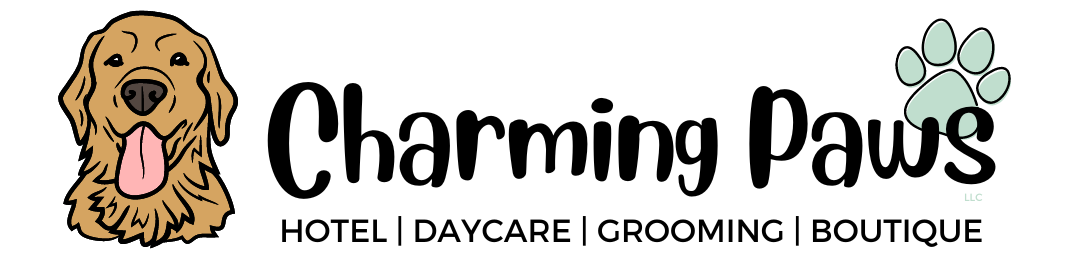 Daycare PricingIndividual half day (Less than 5 hours)$20 per dog**No discounts offered for multi-pet families attending daycare for half daysIndividual full day (Over 5 hours)$29 for 1 day for 1 dog$54 for 1 day for 2 dogs**Any dog after the 2nd follows 2nd dog’s pricing.Family Packages$114 for 6 half days$228 for 12 half days$456 for 24 half days$156 for 6 full days$312 for 12 full days$624 for 24 full days**Save $3 per day using family packages!Boarding Pricing$40 per 24-hours for 1 dog$70 per 24 hours for 2 dogs$95 per 24 hours for 3 dogs** First night deposit is required at the time of booking to secure your spot.** Additional late checkout fee of $10 per dog charged if dog(s) are not picked up by 24-hour mark on the day they are scheduled to go home. (Ex. If dropped off at 10AM on arrival date, they must be picked up before OR at 10AM to not receive the $10 late fee.ALL boarding deposits are NON-REFUNDABLE and NON- TRANSFERABLE.In order to stay small, provide private suites, and an unmatched level of care and attention to all our pup guests, we do require a one-night deposit that will come off your bill at the end of your stay. We ask that youplease book when your plans are concrete so we can accommodate as many friends as we can, while still providing the same level of service. 